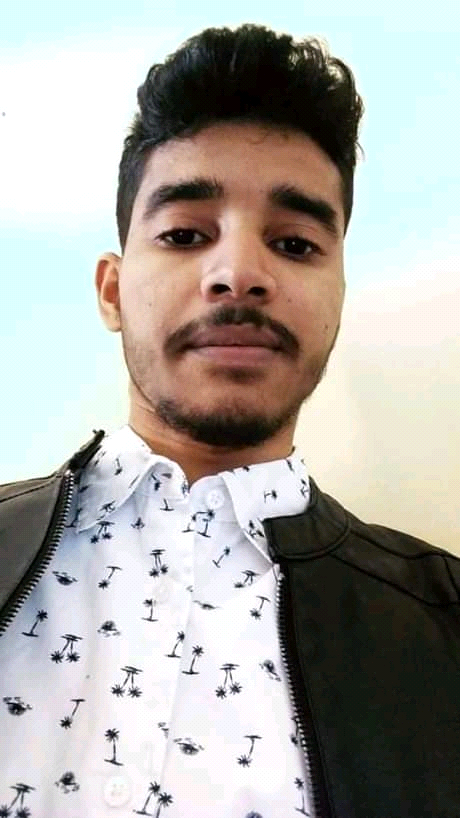 Nom et prénom : Mohamed moctar sidi Mohamed AbeiderrahmaneNationalité : MauritanienneSituation Matrimoniale : CélibataireDate de naissance : 16-11-1996 à Arafat.Tél : +222 27969792 Email : mohamedmoctar689@gmail.comFormations et Diplômes- 2019 : Attestation D’études Licence 1 en génie électrique (Université de sciences et de technologies d'Oran).- 2018 : Baccalauréat science naturelle.- 2017 : attestation de participation  du programme d'anglais (CEFR).- 2012 : BEPC (lycée des garçons 2).- 2008 : Attestation de fin des études primaires.II.   Expériences professionnelles).- 2018: Formation en électroniques marketing.III.  CompétencesMaitrise des outils Informatiques (Bureautique et capacité  de travailler en équipe).IV.  LanguesCentres d’intérêtsLecture, Voyage, Sport; Service, Participation aux activités institutionnelles…LangueLire                 Ecrire       ParlerFrançaisBien              Bien              Bien              ArabeExcellent       Excellent          Excellent          